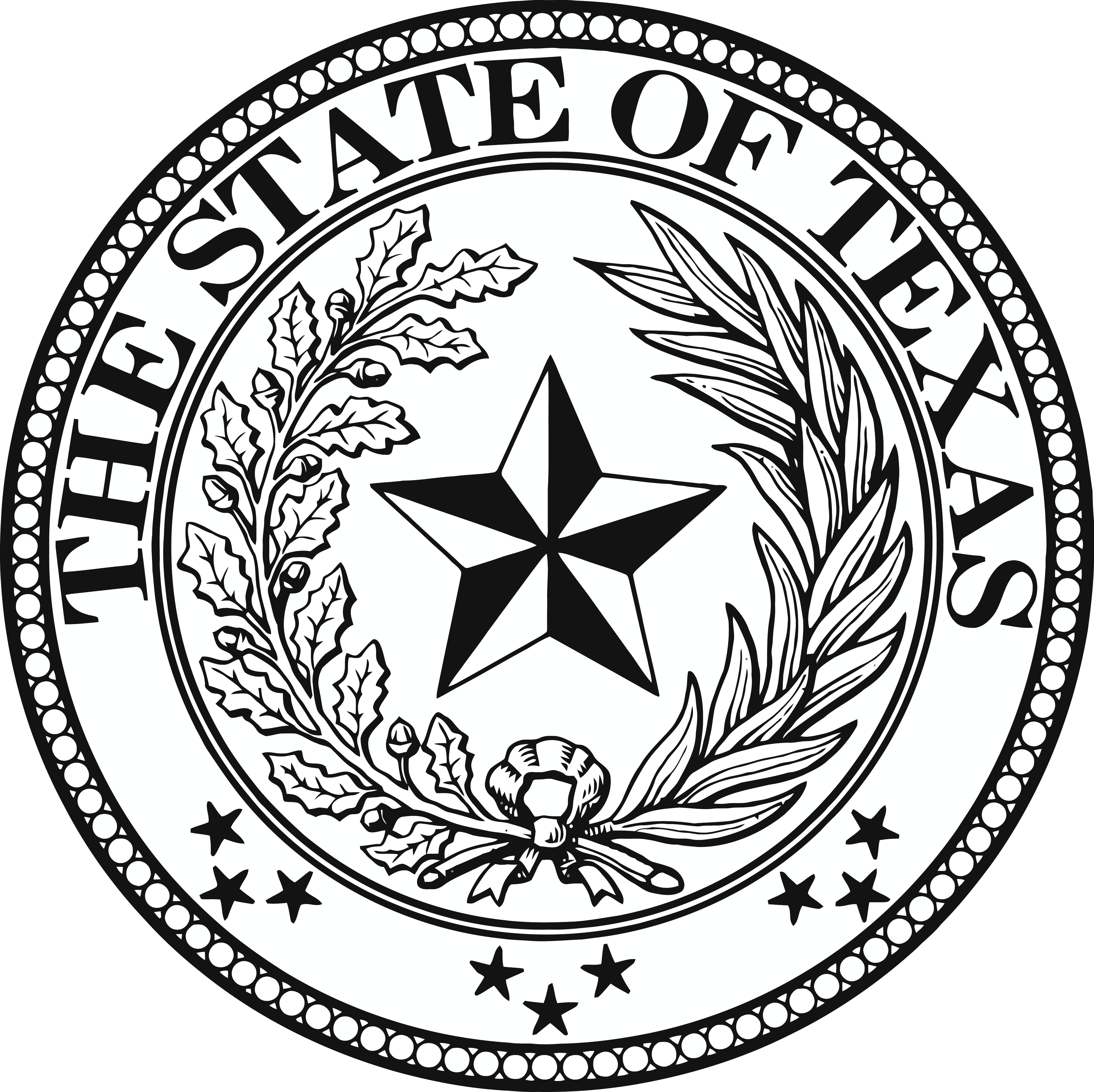 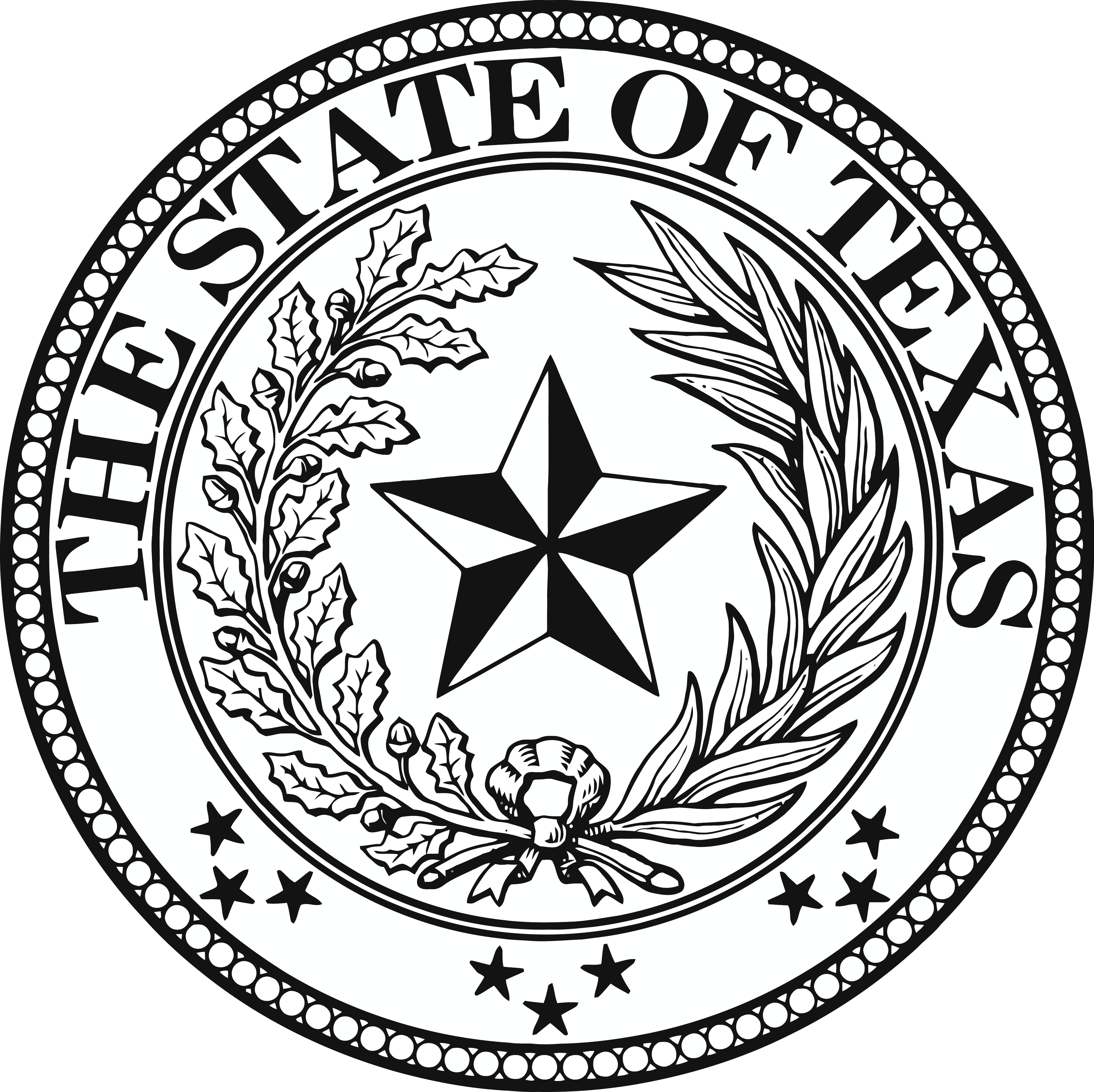 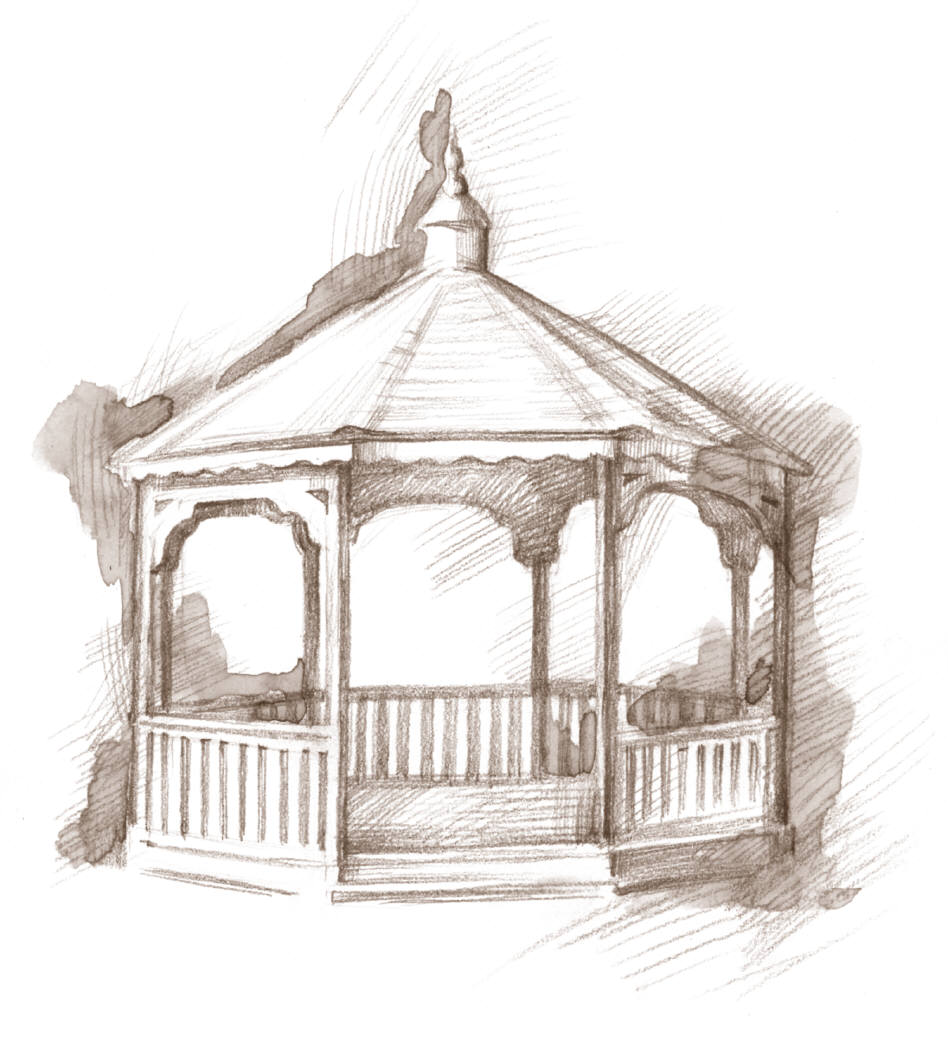 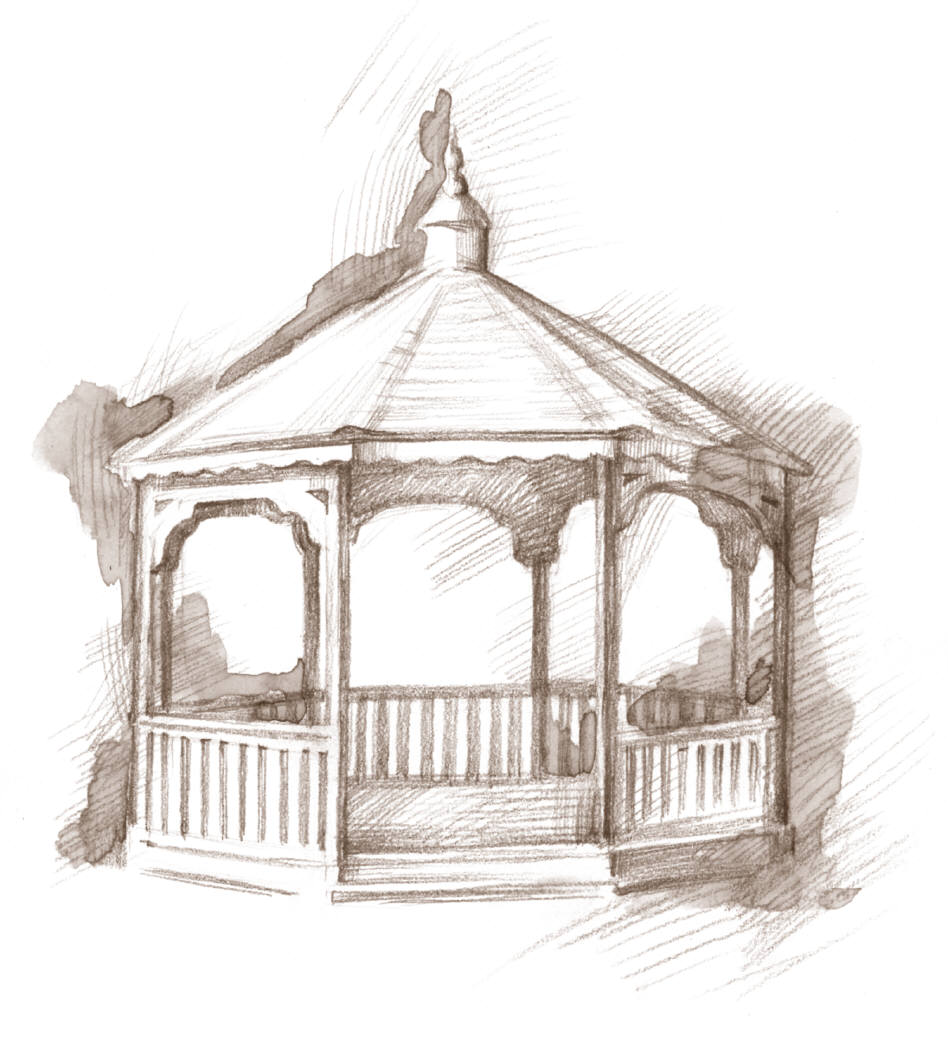 I (we) hereby authorize the Town of Woodsboro (“COMPANY”) to initiate debit entries to transfer funds from my (our)           Checking Account	          Savings Account (select one) indicated below at the depository financial institution named below (“DEPOSITORY”).  I (we) agree that the ACH transactions authorized herein shall comply with the applicable law.______________________________________________    __________________________________________         Depository Bank Name/Branch Office			                  Address_________________________________________      ________________________    ____________________City							    State					Zip Code Depository’s Transit Routing NumberAccount Number______________________________________________    __________________________________________         Name(s) on Account                       			                  Address_________________________________________      ________________________    ____________________City							    State					Zip CodeAmount of debit(s) or method of determining amount of debits(s) [or specify range of acceptable dollar amounts authorized]:This authorization shall remain in full force and effect until Company has received notification from me (or either of us) of its termination.  A written statement requesting termination of automatic debit must be received 15 business days prior to debit being processed._______________________________________________         _______________________________Signature							             Date_______________________________________________          _______________________________Signature						 		Date